РЕКОМЕНДАЦИИ УЧИТЕЛЯ-ЛОГОПЕДА ДЛЯ РОДИТЕЛЕЙ ДЕТЕЙМЛАДШЕГО ВОЗРАСТА     Обратите внимание на речь своего малыша! Речью ребенок овладевает постепенно, путем подражания произношению звуков и слов взрослых. Правильно произносить большинство звуков сразу он не умеет. Чем раньше родители обращают внимание на правильное звукопроизношение у ребенка, тем быстрее оно формируется и нормализуется. Современных родителей проблемы с речью начинают беспокоить по достижении ребенком 2,5—3 лет. Понаблюдайте за вашим малышом.    Вас должно насторожить, если ребенок:- имеет сильное течение слюны;- очень вял,  нехотя реагирует на окружающее;- часто   проявляет   беспокойство, раскачивает туловище из стороны в сторону;- не выполняет   простые словесные команды (пойди на кухню и принеси чашку и т. д.);- не играет с другими детьми или не кормит куклу из тарелки, а ставит куклу в тарелку и  т. д.;- говорит     «ма»     вместо «мама»    или    относит     слово «мама» к другим лицам; вместо   «девочка» говорит «де»;«зайчик» — «за»; «иди» — «ди»; «смотри» — «апи»;- употребляет   слова-фрагменты, т.е. такие, в которых сохранены только части слова: «ако» -- молоко, «дека» — девочка.Все это — серьезный повод немедленно обратиться за консультацией к специалисту — логопеду в поликлинику или учителю-логопеду детского сада.  	Ошибочно надеяться на самопроизвольное исчезновение недостатков произношения по мере роста ребенка, т. к. они могут прочно закрепиться и превратиться в стойкое нарушение.Важно выяснить: - насколько    богат    словарный запас малыша, может ли он связно рассказать о том, что увидел, услышал; - насколько      развит      кругозор ребенка,  знает ли он свою фамилию,  имя,  отчество, возраст; - что знает   об окружающем мире, может ли назвать дни недели, времена года; - сформированы ли у него  слова-обобщения;   ориентируется ли во  времени;  умеет, ли исключить из предложенного ряда   «лишнее»; - может ли разложить сюжетные картинки по порядку и составить по ним рассказ.  Рекомендации:- Больше занимайтесь с ребенком рисованием. Проверьте, умеет ли ваш ребенок рисовать человека, т. е. фигуру с деталями лица, одежды, четко прорисованными конечностями. Это умение свидетельствует о том, как развита кисть руки. Предложите ребенку «срисовать» четко написанную вами прописью фразу типа «Он ел суп».   - Повторяйте цифры от 1 до 9 и счет в пределах 20 — количественный и порядковый.    - Время от времени повторяйте с ребенком  выученные стихи.    -Всегда интересуйтесь жизнью ребенка в детском саду.   - В случаях любых затруднений обращайтесь к логопеду или воспитателю.РЕКОМЕНДАЦИИ УЧИТЕЛЯ-ЛОГОПЕДА ДЛЯ РОДИТЕЛЕЙ ДЕТЕЙ СРЕДНЕГО ВОЗРАСТА Итак:- ежегодно,     начиная     с   первого года жизни ребенка, проходите осмотр логопеда в детской поликлинике;- критически относитесь к речевым проявлениям детей, начиная с рождения, и в случаях любых отклонений от нормы обращайтесь к логопеду, не успокаивая себя убеждением, что все само собой образуется;- обязательно   проконсультируйте ребенка у лор-врача по поводу наличия аденоидов, т. к. аденоиды существенно влияют наречь, и у ортодонта. Если ребенку показана аденотомия или исправление прикуса, то не затягивайте с решением этих проблем;- большинство детей, страдающих нарушением звукопроизношения, имеют нарушения фонематического слуха, с помощью которого мы различаем сходные по звучанию или артикуляции звуки. Логопед, к которому вы обратитесь,   научит вас,   как развивать фонематический слух;- посещайте с ребенком логопедические   занятия,     выполняя тщательно домашние задания. Без   выполнения   этих   заданий,    без   постоянного    контроля    над    поставленными звуками невозможно будет добиться положительных результатов;- в      случае      тяжелых   речевых нарушении сделайте все,  чтобы ребенок попал в логопедическую группу своевременно. Не откладывайте решение этого вопроса из года в год, слушая советы не компетентных людей.  РЕКОМЕНДАЦИИ УЧИТЕЛЯ-ЛОГОПЕДА ДЛЯ РОДИТЕЛЕЙ ДЕТЕЙСТАРШЕГО ВОЗРАСТА6 лет — это возраст, когда ребенок должен идти в школу. В школе ребенку придется быть самостоятельным, поэтому в оставшееся до школы время надо ребенка подготовить к школе.Время  от  времени  беседуйте  с ребенком о школе,  настраивая его на серьезное  и ответственное отношение, но не запугивайте школой, а, наоборот, вызывайте интерес к учебе. У ребенка должна быть сформирована речевая готовность, т. е. умение:               - определять, сколько слогов в слове, сколько звуков в слове;- придумывать слова на заданный звук;- сливать два названных звуков слог: М+А=МА;- повторять слоговую цепочку типа ТА-ДА-ТА;- разделять слово на слоги;- выделять первый и последний звук в слове;- правильно   произносить   все звуки языка;- определять   количество  слов в предложении, учитывая и «короткие» слова — предлоги. Важно выяснить:  - насколько    богат    словарный запас малыша, может ли он связно рассказать о том, что увидел, услышал; - насколько      развит      кругозор ребенка,  знает ли он свою фамилию,  имя,  отчество, возраст; - что знает   об окружающем мире, может ли назвать дни недели, времена года;сформированы ли у него  слова-обобщения;   ориентируется ли во  времени;  умеет, ли исключить из предложенного ряда   «лишнее»; - может ли разложить сюжетные картинки по порядку и составить по ним рассказ.Рекомендации: -  Больше занимайтесь с ребенком рисованием. Проверьте, умеет ли ваш ребенок рисовать человека, т. е. фигуру с деталями лица, одежды, четко прорисованными конечностями. Это умение свидетельствует о том, как развита кисть руки. Предложите ребенку «срисовать» четко написанную вами прописью фразу типа «Он ел суп».  -  Повторяйте цифры от 1 до 9 и счет в пределах 20 — количественный и порядковый.-  Время от времени повторяйте с ребенком  выученные стихи.-  Всегда интересуйтесь жизнью ребенка в детском саду.-  В случаях любых затруднений обращайтесь к логопеду или воспитателю.КАК ОРГАНИЗОВАТЬ ЛОГОПЕДИЧЕСКИЕ  ЗАНЯТИЯ ДОМАИтак, вы решили самостоятельно начать заниматься со своим ребенком до того, как у вас появится возможность получить квалифицированную помощь.     Прежде чем начать занятия, подготовьте всё, что может вам понадобиться.     Большое настольное зеркало, чтобы ребенок мог контролировать правильность выполнения им упражнений артикуляционной гимнастики.     «Лото» различной тематики (зоологическое, биологическое, «Посуда», «Мебель» и т.п.).Хорошо также приобрести муляжи фруктов, овощей, наборы небольших пластмассовых игрушечных животных, насекомых, транспортных средств, кукольную посуду и т.д. (или хотя бы картинки)     Разрезные картинки из двух и более частей.     Вашим хобби до окончательной компенсации недоразвития речи у ребенка должно стать коллекционирование различных картинок, которые могут пригодиться в процессе подготовки к занятиям (красочные упаковки от продуктов, журналы, плакаты, каталоги и пр.) Заведите дома большую коробку, куда вы будете складывать свою «коллекцию».     Для развития мелкой моторики приобретите или сделайте сами игры: пластилин и другие материалы для лепки, конструктор, шнуровки, счетные палочки и т.д.     Тетрадь или альбом для наклеивания картинок и планирования занятий.     Основная трудность для родителей – нежелание ребенка заниматься. Чтобы преодолеть это, необходимо заинтересовать малыша. Важно помнить, что основная деятельность детей – игровая.     Все занятия должны строиться по правилам игры!    Можно «отправиться в путешествие» в Сказочное Королевство или в гости к Незнайке. Плюшевый мишка или кукла тоже могут «побеседовать» с малышом.     Редкий ребенок будет сидеть на месте, и впитывать знания.    Не переживайте! Ваши старания не пройдут даром, и результат занятий обязательно проявится.«Обучаем детей 4-6 лет связной речи»Очень важно, проводя развивающие занятия с детьми 4-6 лет, стимулировать их речевую активность, выразительность речи, расширять словарь, вырабатывать способность к связному рассказу, изложению своих впечатлений и т. д. Но для этого вовсе не обязательны нудные каждодневные занятия. Лучше развивать речевые навыки в свободном общении с ребенком, в творческих играх.
       Используйте для этих занятий то, что ваш дошкольник видит вокруг, - дома, на улице, в детском саду. Можно вводить в его словарь названия не только предметов, но и их деталей и частей. "Вот автомобиль, а что у него есть?" - "Руль, сиденья, дверцы, колеса, мотор..." - "А что есть у дерева?" - "Корень, ствол, ветки, листья..." К этому возрасту дети обычно хорошо усвоили названия основных цветов, значит, можно познакомить их и с оттенками этих цветов (розовый, малиновый, темно-зеленый, светло-коричневый и т. д.).

	Когда вы вместе с ребенком рассматриваете какой-то предмет, задавайте ему самые разнообразные вопросы: "Какой он величины? Какого цвета? Из чего сделан? Для чего нужен?" Можно просто спросить: "Какой он?" Так вы побуждаете называть самые разные признаки предметов, помогаете развитию связной речи.
         Спросите у ребенка: "Что бывает высоким?" - "Дом, дерево, человек..." - "А что выше - дерево или человек? Может ли человек быть выше дерева? Когда?" Или: "Что бывает широким?" - "Река, улица, лента..." - "А что шире - ручеек или река?" Так дети учатся сравнивать, обобщать, начинают понимать значение отвлеченных слов "высота", "ширина" и др. Можно использовать для игры и другие вопросы, которые помогают освоить свойства предметов: что бывает белым? Пушистым? Холодным? Твердым? Гладким? Круглым?..

    Само собой разумеется, для развития речи дошкольника трудно переоценить значение сказок, стихов, других художественных произведений. Чтение произведений обогащает словарь ребенка, развивает его связную речь, учит пониманию переносного значения слов. Конечно, происходит все это постепенно. Двух-трехлетний малыш постепенно учится слушать текст, отвечать на вопросы взрослых. Ребенок четвертого года жизни почти дословно запоминает текст сказки, последовательность действий в ней.

       Научиться пересказывать малышам хорошо помогает так называемый отраженный пересказ. Взрослый начинает фразу: "Жили-были дед...", а ребенок ее заканчивает: "...да баба"; взрослый: "И была у них...", ребенок: "...курочка Ряба" и т. д. Потом можно перейти к пересказу по вопросам: "Кого встретил Колобок?" - "Зайчика". - "Какую песенку Колобок ему спел?" и т. д                                                                            .
Когда ребенок овладеет умением пересказывать сказки, предложите ему для пересказа небольшие рассказы с несложным сюжетом. Например, рассказы Л. Н. Толстого для детей.Рассказы по картинкамХорошо, если вы сможете подобрать несколько картинок, связанных общим сюжетом. Например, из детского журнала (вроде "Веселых картинок"). Сначала смешайте эти картинки и предложите малышу восстановить порядок, чтобы можно было по ним составить рассказ. Если ребенку трудно на первых порах, задайте несколько вопросов. Не окажется под рукой такого набора сюжетных картинок - возьмите просто открытку. Спросите ребенка, что на ней изображено, что происходит сейчас, что могло происходить до этого, а что будет потом.Истории из жизниДети с удовольствием слушают рассказы о том, что происходило, когда они были совсем маленькими или когда их вовсе не было на свете. Можно рассказывать эти истории вечером перед сном, а можно на кухне, когда ваши руки заняты, а мысли свободны. О чем рассказывать? Например, как малыш пинался ножками у вас в животе, когда еще не родился. Или как вы учились кататься на велосипеде. Или как папа первый раз летал самолетом... Некоторые истории вам придется рассказывать даже не один раз. Просите и других членов семьи подключиться к игре.Совершенствование связной речи у дошкольниковДошкольное детство – очень короткий отрезок в жизни человека, ведь это всего первые 7 лет. Но они имеют огромное значение. В этот период развитие идет как никогда бурно и стремительно. Из совершенно беспомощного, ничего не умеющего существа младенец превращается в относительно самостоятельную, активную личность.И вот уже ваш ребенок скоро пойдет в школу? Всем в семье хочется, чтобы он учился с интересом, радостью, старанием. Но все ли вы сделали для того, чтобы ребенок был готов к этому? Достаточно ли развита его речь? Ведь от этого зависят его успехи в усвоении абсолютно всех предметов школьной программы.К 5-ти годам речь ребенка должна быть в основном сформирована: он должен правильно строить фразу, четко произносить все звуки родного языка, его словарный запас должен быть достаточно обширен и богат.Умение детей пользоваться в общении с окружающими правильной речью, понятно выражать свои мысли, говорить на родном языке чисто и выразительно является одним из необходимых условий полноценного развития личности ребенка. На этапе раннего развития речь детей носит ситуативный характер: ребенок использует отдельные слова, звукоподражания, жесты, мимику. Окружающим такая речь понятна лишь в определенной конкретной ситуации. С того момента, когда речь ребенка потенциально может быть внеситуативной и внеконтекстной, считается, что он овладел минимумом речевых умений.Очень важным этапом в развитии речи является переход от диалогической речи к различным формам монологической. Диалогическая речь в большей степени ситуативна и контекстуальна, она более элементарна, чем другие виды речи. Являясь первичной, естественной формой языкового общения, эта форма речи состоит из обмена высказываниями, для которых характерны вопрос, ответ, добавления, пояснения, возражения, реплики. При этом особую роль играют мимика, жесты, интонации, которые могут изменять значение слова. Необходимо развивать у детей умение строить диалог – спросить, ответить, объяснить, попросить, поддержать, пользуясь при этом разнообразными языковыми средствами в соответствии с ситуацией. Для этого проводятся беседы на самые различные темы, связанные с жизнью ребенка в семье, в детском саду, о его отношениях с друзьями и со взрослыми, о его интересах, желаниях. Именно в диалоге развивается умение выслушать собеседника, задать вопрос, ответить в зависимости от контекста.Развернутым видом речи является монологическая речь. Эта речь в большей степени произвольна: говорящий имеет намерение выразить содержание и должен выбрать для этого содержания адекватную языковую форму и построить на ее основе высказывание. Монологическая речь – это организованный и относительно развернутый вид речи, так как мы вынуждены не только назвать предмет, но и описать его. Владение связной монологической речью – одна из центральных задач речевого развития дошкольников. Ее успешное решение зависит от многих условий, которые должны быть учтены в процессе речевого воспитания. Связной считается такая речь, которая организована по законам логики, грамматики, представляющая собой единое целое, обладающая относительной самостоятельностью, законченностью. Владение связной монологической речью является высшим достижением речевого воспитания дошкольников. Оно вбирает в себя освоение звуковой стороны речи, словарного запаса, грамматического строя речи и происходит в тесной связи с развитием всех сторон речи – лексической, грамматической, фонетической. В развитии связной речи понятия «диалогическая» и «монологическая» речь являются центральными. 	При работе по развитию связной речи используются следующие задания и упражнения:1. Оречевление ряда последовательно выполненных действий.Организуется игровая ситуация. Ребенку дается несколько заданий, которые он выполняет в названной последовательности. Потом ребенок должен прокомментировать свои действия.2. Составление предложений с использованием магнитной доски. Объединение этих предложений в рассказ.Ребенок отбирает несколько персонажей и предметы, с которыми будут манипулировать их «герои». На магнитной доске оформляются разные ситуации, о которых рассказывает ребенок. Затем с помощью взрослого составляется рассказ.3. Составление рассказа по картинке и серии картин.Сначала ребенок слушает рассказ. По прочтении надо предложить выбрать и разложить в нужной последовательности соответствующие картинки. Ребенку задается серия вопросов, с помощью которых определяется, что было в рассказе сначала, потом и чем все закончилось.4. Составление рассказа-повествования.Дошкольники могут составлять разные типы повествований: реалистические рассказы, сказочные истории, рассказы по картине, серии картин.5. Составление рассказов-описаний.Этому виду заданий предшествует большая работа по сравнению предметов. Сравнение активизирует мысль детей, направляет внимание на отличительные и сходные признаки предметов. Дошкольники могут описывать игрушки, предметные или сюжетные картинки, собственные рисунки, явления природы, людей и животных.6. Рассуждение.У дошкольников особенно важно развитие умения логически мыслить, рассуждать, объяснять, доказывать, делать выводы, обобщать высказанное.7. Пересказ текстов.Обучать пересказу детей можно тогда, когда они уже овладели фразовой развернутой речью, научились слушать и понимать содержание текста. Пересказ помогает совершенствовать речевые навыки, развивает внимание ребенка и его мышление. Пересказ может быть выборочным, кратким, может быть творческое рассказывание.8.Разучивание стихотворений.При выборе материала надо, прежде всего, обратиться к народному творчеству, использовать народные песенки, шутки, прибаутки, которые отличаются краткостью стиха и простым, четким ритмом, а их герои знакомы детям.Часто различные трудности при обучении чтению и письму объясняются плохо развитым фонематическим слухом. А что же такое фонематический слух и надо ли его развивать?Все множество звуков, которые нас окружают можно разделить на неречевые и речевые звуки. И с первых дней жизни ребенок знакомится со звуками окружающего мира, которые формируются вместе с образом предмета. Хлопнула дверь – звук связывается с дверью и в следующий раз, услышав такой звук, ребенок воссоздает образ двери и понимает, что это хлопнула дверь. Складывается определенная ассоциация. Услышав, как мурчит кошка, мы ассоциируем этот звук с кошкой и запоминаем эту связь. Если же мы слышим слово, то оно воспринимается как одно целое – название предмета, действия, признака. Слово создает определенный образ, который появляется в голове, когда мы слышим это слово. Когда же надо это слово записать, нам необходимо разложить его на составляющие – буквы. Так вот, чтобы ребенок смог разложить слово на составляющие, его фонематический слух должен быть достаточно развит.Что же такое фонематический слух?Фонематический слух — различение (анализ и синтез) звуков речи, которое является необходимой основой для понимания смысла сказанного. При несформированности речевого звукоразличения человек воспринимает (запоминает, повторяет, пишет) не то, что ему сказали, а то, что он услышал.Фонематический слух можно разделить на 3 составляющие:Звуковысотный слух - это умение узнавать звуки разной высоты и тембра и самому изменять голос.Слуховым вниманием называют способность определять на слух то или иное звучание и его направление.При помощи фонематического слуха ребенок может отличить одни речевые звуки от других, благодаря чему различаются, узнаются и понимаются слова, например, дом-сом-лом-ком.Восприятие темпа и ритма речи - это способность правильно слышать и воспроизводить ритмический рисунок слова, особенности его звукового строения, зависящие от количества слогов и места ударного слога. Ребенок может воспроизвести слоговую структуру слова, еще не умея правильно оформить его фонетически, например, вместо слова "кирпичи" произносит "титити". Ритмический рисунок слова здесь сохранен.Независимо от методики обучения чтению, ребенку необходимо слышать и различать речевые звуки. В нашем языке, несмотря на то, что букв всего 33, звуков гораздо больше. И часто различаются они только небольшими оттенками.Попробуйте объяснить ребенку, чем различаются первые звуки в словах Мел и Мал. Как бы Вы не объясняли, что один звук твердый, а другой мягкий, если ребенок не слышит этих отличий, то он и не поймет. В данном примере, это «неслышание» может отразиться на неправильном звуковом анализе слова. К счастью, звуковой анализ слова мы делаем крайне редко и то, только на этапе обучения чтению и письму. Казалось бы, ничего страшного, что анализ слова будет ошибочным.А вот если ребенок не услышит твердый и мягкий звук в словах Мять и Мат, то это выльется в грамматические ошибки. И часто дети умудряются в одном слове сделать по несколько ошибок только из-за неразвитого фонематического слуха.Чем раньше начата работа по развитию фонематического слуха, тем успешней будет идти общее речевое развитие ребенка, тем грамотнее он будет читать и писать!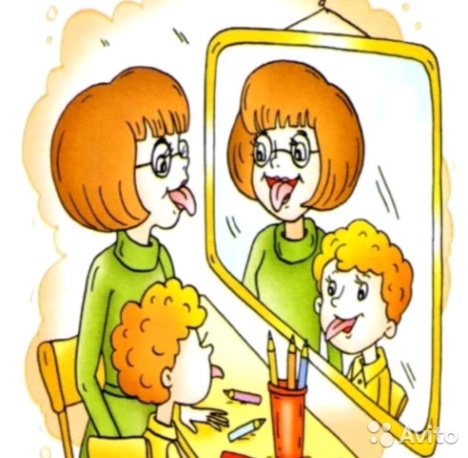 Логопедические обследования, проводимые ежегодно в детском саду, показывают, что состояние речи детей среднего возраста (4— 5 лет) часто не соответствует возрастной норме, а ведь к четырем годам почти все звуки уже должны быть полностью сформированы и правильно употребляемые в речи. Не будем останавливаться на причинах неблагополучия. Постараемся выделить те мероприятия, которые должны выполнять родители, желающие слышать чистую речь детей.